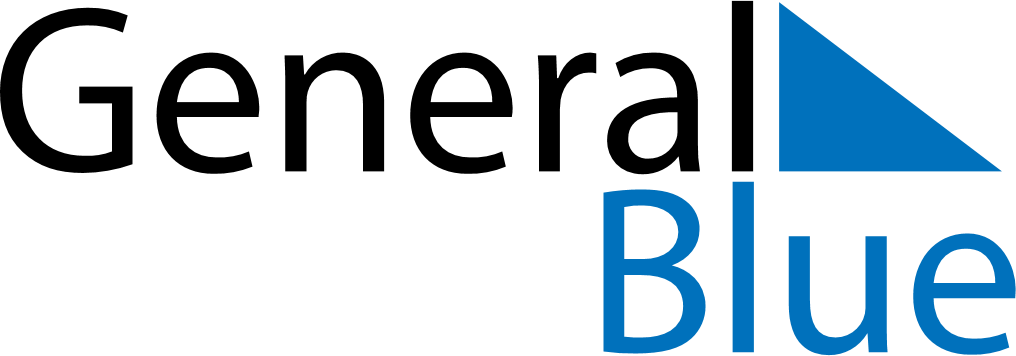 October 2029October 2029October 2029BahamasBahamasSUNMONTUEWEDTHUFRISAT12345678910111213National Heroes’ Day141516171819202122232425262728293031